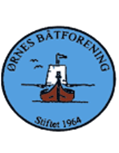 Referat styremøte 19 01.24 Tidspunkt:		Torsdag 19.011.24 kl. 20.00 – 21.30Sted:			BåthusetTil stede: Leif, Einar, Torbjørn, Sverre, Tommy                     Hugo meldt avbud.SAKER:04 – 24	Godkjenning av referat fra møte 09.01.24Godkjent.05 – 24	Orientering fra:Husleder: Årsmeldingen meldingen er levert.Kasserer:	 Status på konto 536 000,-Havneleder: Årsmelding kommer 20.01.24Leder: Årsmelding kommer 20.01.24Send foto til sekretær fra havna 202306 – 24	 Siste sjekk før årsmøtetTommy legger ut info om årsmøte på FB.Det er ordner en annonse i Kulingen er på trykk 17 og 24.01.24.07 – 24	 Båtmesse våren 2024Leder informerte om dato for eventuelt å avholde av båtmesse 08.06.2408 – 24          Jubileum Når, hvor og hvem i komiteen Leder informerte om Jubileum ØBF 60 år 08.11.24. Her må det opprettes en gruppe for planlegging og gjennomføring.Eventuelt:Årsmøte i KNBF 24-25.02.24 Leif Gunnarsern-leder-